Amman, Mar Muerto y Petra Duración: 5 días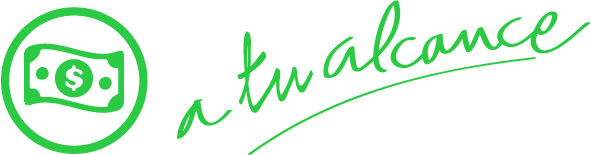 Llegadas:  miércoles y domingos 2021 en servicios compartidosDiarias en servicios privados a marzo 2022Día 1. AMMANLlegada al aeropuerto de Amman. Encuentro y asistencia en el aeropuerto. Traslado al hotel. Alojamiento.Día 2. AMMAN – AJLUN – JERASH – AMMANDesayuno y salida para realizar una visita al Castillo de Ajlun, fortaleza construida en 1185 y reconstruido más tarde en el siglo XIII, por los mamelucos después de su destrucción por los mongoles. Es un castillo de la época de los cruzados, situado en lo alto de la montaña y desde el que se contempla una hermosa vista. Continuación para realizar la visita de Jerash, una de las ciudades de la Decápolis. Jerash se encuentra al norte de Amman, aproximadamente a 45 km y a una hora de distancia por carretera. Durante la excursión, visitaremos el Arco de Triunfo, la plaza ovalada, el cardo, la columnata, el templo de Afrodita y finalizando, el teatro romano, con una maravillosa acústica. La conservación de las ruinas de Jerash, actualmente aun sorprende, pudiendo tener una idea muy acertada de cómo eran las ciudades en la época. Al finalizar la visita, regreso a Amman. Cena y alojamiento en el hotel.Día 3. AMMAN – CITY TOUR – MADABA – MT NEBO – MAR MUERTO – PETRADesayuno y salida para hacer la vista panorámica de la ciudad de Amman. Continuación a Madaba para visitar la Iglesia Ortodoxa de San Jorge, donde se encuentra el primer mapa mosaico de Palestina. Continuación hacia el Monte Nebo para admirar la vista panorámica del Valle del Jordán y del Mar Muerto desde la montaña. Este lugar es importante porque fue el último lugar visitado por Moisés y desde donde el profeta divisó la tierra prometida, a la que nunca llegaría. Traslado al Mar Muerto. Tiempo libre para baño y barros. Por la tarde, continuación a Petra. Cena y Alojamiento.Día 4. PETRA – AMMAN (opción de finalizar en AQABA)Día completo dedicado a la visita de la ciudad rosa, la capital de los Nabateos. Durante la visita, conoceremos los más importantes y representativos monumentos esculpidos en la roca por los Nabateos. Comenzaremos con el Tesoro, famoso e internacionalmente conocido monumento llevado al cine en una de las películas de Indiana Jones, las Tumbas de colores, las Tumbas reales, el Monasterio... Petra es uno de esos lugares del mundo en el que al menos hay que ir una vez en la vida. Cena y alojamiento.DÍA 5. AMMAN O AQABA Desayuno. Traslado al Aeropuerto de Amman. Fin del viaje y de nuestros servicios.PASAJEROS DE NACIONALIDAD MEXICANA REQUIEREN VISA PARA VISITAR JORDANIA. OTRAS NACIONALIDADES FAVOR DE CONSULTAR CON EL CONSULADO CORRESPONDIENTE.INCLUYE: Media Pensión en hoteles seleccionados excepto 1ª noche solo alojamiento.Traslados, visitas y entradas indicadas en servicio compartido Caballos en Petra (propina no incluida)Guía de habla española día 2 al 4 en servicio compartido.Vehículos con aire acondicionado con capacidad controlada y previamente sanitizados.Tarjeta Básica de asistencia al viajero con cobertura contra cancelación por COVID-19 (Assist Card)No Incluye:Vuelos internacionales México - Amman - MéxicoBebidas y PropinasExcursiones opcionalesExtras y cualquier gasto personalSeguro de viajeTasas por visado Notas Importantes:El orden de las visitas está sujetas a cambios en destino, siempre otorgándose como fueron contratadas.En caso de contratación en servicios privados, todos serán ofrecidos en privado al número de personas contratado.En servicios privados NO se incluye Media Pensión, únicamente el desayuno diarioHOTELES PREVISTOS O SIMILARES HOTELES PREVISTOS O SIMILARES HOTELES PREVISTOS O SIMILARES HOTELES PREVISTOS O SIMILARES NOCHES CIUDADES HOTEL CAT. 3AMMANDAYS INNTBRISTOLPKEMPINSKIPS1PETRASELLATNABATEANPMOVENPICKPSTARIFAS EN USD POR PERSONATARIFAS EN USD POR PERSONATARIFAS EN USD POR PERSONASERVICIOS EXLUSIVAMENTE TERRESTES (MINIMO 02 PASAJEROS)SERVICIOS EXLUSIVAMENTE TERRESTES (MINIMO 02 PASAJEROS)SERVICIOS EXLUSIVAMENTE TERRESTES (MINIMO 02 PASAJEROS)CATEGORIA TURISTADBL/TPLSGL06 MAY - 24 SEP / 06 NOV - 18 DIC 2021740960 25 MAR - 05 MAY / 25 SEP - 05 NOV / 19 DIC 2021 - 08 ENE 20227901010CATEGORIA PRIMERADBL/TPLSGL06 MAY - 24 SEP / 06 NOV - 18 DIC 20218751185 25 MAR - 05 MAY / 25 SEP - 05 NOV / 19 DIC 2021 - 08 ENE 20229901300CATEGORIA SUPERIORDBL/TPLSGL06 MAY - 24 SEP / 06 NOV - 18 DIC 20219851375 25 MAR - 05 MAY / 25 SEP - 05 NOV / 19 DIC 2021 - 08 ENE 202211301525SUPL. MEDIA PENSION (3 ALMUERZOS)8080TARIFAS SUJETAS A DISPONIBILIDAD Y CAMBIO SIN PREVIO AVISO TARIFAS SUJETAS A DISPONIBILIDAD Y CAMBIO SIN PREVIO AVISO TARIFAS SUJETAS A DISPONIBILIDAD Y CAMBIO SIN PREVIO AVISO TARIFAS SUJETAS A DISPONIBILIDAD Y CAMBIO SIN PREVIO AVISO PRECIOS PUEDEN VARIAR SEGÚN LOS PROTOCOLOS DE SEGURIDAD Y SANIDAD POR EL    COVID-19.PRECIOS PUEDEN VARIAR SEGÚN LOS PROTOCOLOS DE SEGURIDAD Y SANIDAD POR EL    COVID-19.PRECIOS PUEDEN VARIAR SEGÚN LOS PROTOCOLOS DE SEGURIDAD Y SANIDAD POR EL    COVID-19.PRECIOS PUEDEN VARIAR SEGÚN LOS PROTOCOLOS DE SEGURIDAD Y SANIDAD POR EL    COVID-19.PASAJEROS DE NACIONALIDAD MEXICANA REQUIEREN VISA PARA VISITAR JORDANIA. OTRAS NACIONALIDADES FAVOR DE CONSULTAR CON EL CONSULADO CORRESPONDIENTE.PASAJEROS DE NACIONALIDAD MEXICANA REQUIEREN VISA PARA VISITAR JORDANIA. OTRAS NACIONALIDADES FAVOR DE CONSULTAR CON EL CONSULADO CORRESPONDIENTE.PASAJEROS DE NACIONALIDAD MEXICANA REQUIEREN VISA PARA VISITAR JORDANIA. OTRAS NACIONALIDADES FAVOR DE CONSULTAR CON EL CONSULADO CORRESPONDIENTE.PASAJEROS DE NACIONALIDAD MEXICANA REQUIEREN VISA PARA VISITAR JORDANIA. OTRAS NACIONALIDADES FAVOR DE CONSULTAR CON EL CONSULADO CORRESPONDIENTE.VIGENCIA AL 08 ENERO 2022. (EXCEPTO SEMANA SANTA, PUENTES, NAVIDAD, FIN DE AÑO Y DÍAS FESTIVOS. CONSULTE SUPLEMENTOS)VIGENCIA AL 08 ENERO 2022. (EXCEPTO SEMANA SANTA, PUENTES, NAVIDAD, FIN DE AÑO Y DÍAS FESTIVOS. CONSULTE SUPLEMENTOS)VIGENCIA AL 08 ENERO 2022. (EXCEPTO SEMANA SANTA, PUENTES, NAVIDAD, FIN DE AÑO Y DÍAS FESTIVOS. CONSULTE SUPLEMENTOS)VIGENCIA AL 08 ENERO 2022. (EXCEPTO SEMANA SANTA, PUENTES, NAVIDAD, FIN DE AÑO Y DÍAS FESTIVOS. CONSULTE SUPLEMENTOS)SERVICIOS EN PRIVADOSERVICIOS EN PRIVADOSERVICIOS EN PRIVADOSERVICIOS EN PRIVADOTARIFAS EN USD POR PERSONA EN BASE OCUPACIÓN DOBLETARIFAS EN USD POR PERSONA EN BASE OCUPACIÓN DOBLETARIFAS EN USD POR PERSONA EN BASE OCUPACIÓN DOBLETARIFAS EN USD POR PERSONA EN BASE OCUPACIÓN DOBLECATEGORIA TURISTA2 PAX4-6 PAX8 PAX01 MAR- 14 SEP/29 NOV -18 DIC/04 -31 ENE 20221115965775SUPL.P/PAX 15 SEP- 28 NOV/ 19 DIC 2021 - 03 ENE 2022 / 01 FEB 31 MAR 2022303030CATEGORIA PRIMERA2 PAX4 PAX8 PAX01 MAR- 14 SEP/29 NOV -18 DIC/04 -31 ENE 202211751030845SUPL.P/PAX 15 SEP- 28 NOV/ 19 DIC 2021 - 03 ENE 2022 / 01 FEB 31 MAR 2022656565CATEGORIA SUPERIOR2 PAX4 PAX8 PAX01 MAR- 14 SEP/29 NOV -18 DIC/04 -31 ENE 202212301085895SUPL.P/PAX 15 SEP- 28 NOV/ 19 DIC 2021 - 03 ENE 2022 / 01 FEB 31 MAR 2022858585SPTO. MEDIA PENSION (3 ALMUERZOS)TURISTAPRIMERASUPERIORSPTO. MEDIA PENSION (3 ALMUERZOS)4085110